H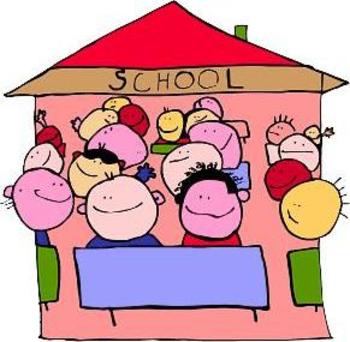 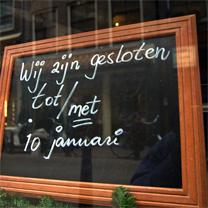 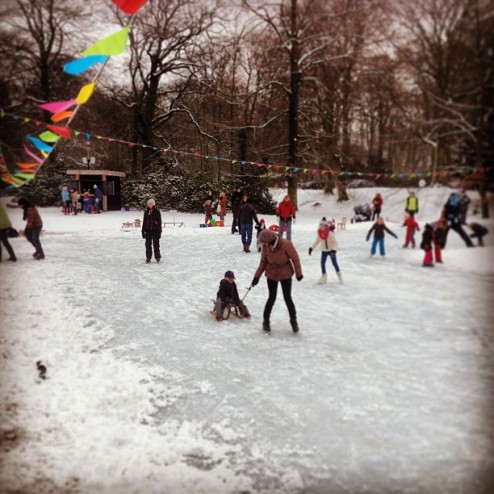 EEN PERIODE= EEN BEPAALDE TIJD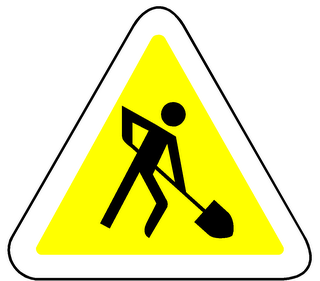 IETS =TIJDELIJK ALS HET NIET VOOR ALTIJD ISIETS = LANDURIG ALS HET LANG VAN DUUR IS [LANG DUURT]DE TIJD REKKEN = DE TIJD LANGER MAKEN. IETS = KORTDUREND ALS HET NIET LANG DUURT.